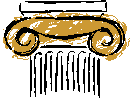 LA CRONICAUn Boletin de Noticias Semanales para Padres/Tutores de KAPPA IIIVolumen 15,	Emision 29				Lunes, 18 de marzo, 2024LA CRONICA CITA DE LA SEMANAPensamientos para reflexionar….“¡No hay límite para lo que nosotras, como MUJERES, podemos lograr!-Michelle Obama-Sra. Matthews—Actividades para personas mayores: baile para personas mayores el 6 de junio, día de afirmación el 12 de junio, graduación el 18 de junio, viaje para personas mayores el 20 de junioRINCÓN DE LA DIRECTORAEstimados padres/tutores:       ¡Espero que todos hayan tenido un fin de semana rejuvenecedor! ¡Feliz primavera! Esta temporada es una espléndida oportunidad para reevaluar nuestros objetivos para el año e implementar los ajustes necesarios. Mientras anticipamos el delicioso clima primaveral, les insto a que sigan reforzando la importancia de completar las tareas con sus hijos. Cada tarea y cada día de asistencia juega un papel crucial en su éxito académico. Recuérdeles que, a menos que estén realmente enfermos, su presencia en la escuela es imperativa. Perder incluso un solo día puede significar perder un aprendizaje crucial. Nuestro lema de este año sigue siendo relevante: “PERDER UN DÍA, PIERDER MUCHO”. ¡¡Felicitaciones a la clase 803 por avanzar y ganar la semana 2 de nuestra asistencia “March Madness”!! ¡Se han ganado un día de vestimenta informal con el color de su equipo!       En KAPPA III, estamos entusiasmados de organizar nuestro Día Anual de la Carrera. Career Day es una oportunidad para que los estudiantes conozcan a personas de la comunidad y aprendan sobre sus carreras. Este día puede exponer efectivamente a nuestros estudiantes a una amplia gama de carreras e inspirarlos a explorar sus propios intereses y aspiraciones. Ofrecemos a los estudiantes un panel de invitados que comparten sus carreras. Nuestro objetivo es centrarnos en reunir a diferentes empresas y organizaciones para ayudar a los estudiantes a establecer una conexión entre el mundo real y el aula. Queremos que nuestros estudiantes comiencen a pensar ahora en sus actividades académicas y su futuro profesional. Le pedimos a cualquier padre que desee venir y hablar sobre sus carreras en nuestro panel que notifique a la Sra. Williams o a la Sra. Ovalles de inmediato. Es fantástico cuando tenemos padres que comparten sus experiencias con nuestros estudiantes.       Nuestro Día de la Carrera es el miércoles 27 de marzo de 2024. El evento se llevará a cabo de 8:00 a. m. a 12:00 p. m. Proporcionaremos una variedad completa de desayuno, café y otros refrigerios. Tu participación es importante. Su apoyo y experiencia ayudarán a nuestros estudiantes a obtener una mejor comprensión del mundo profesional.       La semana pasada, llevamos a cabo nuestras conferencias virtuales de padres y maestros, ofreciéndoles un momento para discutir el progreso del tercer período de calificaciones de su hij(a) o con sus maestros. Además, este año implementamos conferencias dirigidas por estudiantes como una nueva característica para involucrar a nuestros estudiantes más directamente en su proceso de aprendizaje y evaluación. Le solicitamos amablemente que complete una encuesta sobre su experiencia con estas conferencias dirigidas por estudiantes y el nuevo sistema flexible de programación de citas. Sus comentarios son invaluables ya que nos ayudan a adaptar estas experiencias para servir mejor a nuestra comunidad. Si no pudo asistir a una conferencia virtual, programe una reunión con el maestro de su hijo(a) lo antes posible. Además, si su hij(a)o ha recibido un aviso sobre una posible no promoción, es fundamental establecer objetivos académicos viables con sus maestros. Supervise continuamente el recorrido académico de su hijo(a) a través de Google Classroom.Encuesta sobre conferencias virtuales para padresComienza la cuenta atrás para todos los exámenes del Estado de Nueva York.El examen estatal de ELA es el 11 y 12 de abril: 15 días escolaresEl examen estatal de matemáticas es el 7 y 8 de mayo - 26 días escolaresNYSESLAT es del 15 de abril al 24 de mayo - 17 días escolaresEl examen de ciencias de octavo grado es el 15 de mayo - 32 días escolaresÁlgebra I Regents es el 4 de junio (mañana)Living Environment Regents es el 14 de junio (por la tarde)       Estos exámenes anuales para los grados 3 a 8 son fundamentales para evaluar la preparación de los estudiantes para avanzar en su trayectoria educativa, cumpliendo con los requisitos federales bajo la Ley Cada Estudiante Triunfa (ESSA). Estas evaluaciones ayudan a evaluar si los estudiantes están desarrollando las habilidades esenciales para tener éxito en su educación superior y en sus futuras carreras.       Abogamos firmemente por reservar un tiempo de lectura diario, fomentando el amor por la literatura entre nuestros estudiantes. Fomentar la lectura de libros que coincidan con sus niveles e intereses de lectura puede respaldar significativamente su crecimiento. Recomendamos un hábito de lectura diario de 30 minutos para mejorar su vocabulario y sus habilidades de comprensión. No olvide nuestros programas extraescolares de preparación estatal disponibles de miércoles a jueves, junto con las lecciones en línea iReady para ELA y matemáticas, diseñadas para complementar la instrucción en el aula. Si tiene preguntas sobre nuestras ofertas extracurriculares, comuníquese con nuestra coordinadora de padres, la Sra. Ovalles, o con el maestro de su hijo.       También quiero recordarles a todos sobre las Encuestas para Padres de la Ciudad de Nueva York disponibles en el sitio web del Departamento de Educación de la Ciudad de Nueva York. Estas encuestas son invaluables para nosotros, ya que resaltan nuestras fortalezas y áreas de mejora. Apreciamos mucho sus comentarios y alentamos su participación. Completar la encuesta le otorgará un boleto para la rifa, que le ofrecerá la oportunidad de ganar atractivos premios.       Si tiene alguna dificultad para completar la encuesta, comuníquese con la Sra. Ovalles. nuestra Coordinadora de Padres, Sra. Ovalles, por correo electrónico o por teléfono (347)-939-3917.Continúe utilizando nuestro sitio web para obtener las actualizaciones más recientes: https://kappaiii.echalksites.com/.Gracias por su continuo apoyo. Deseándoles a usted y a sus familias salud y felicidad.Saludos cordiales, Jean Colon, DirectorCONFERENCIAS DE 6º, 7º Y 8º GRADO(Si desea hablar con el profesor de su hijo, llame a nuestra coordinadora de padres, la Sra. Ovalles).Felicitaciones a la Clase 601 por tener el porcentaje de asistencia más alto del 97,0% durante la semana del 11 de marzo.Clases: 601—97,0%, 602—84,4%, 603—95,8%, 604—90,7%Clases: 701—87,8%, 703—90,4%, 704—95,8%, 705—85,5%Clases: 801—73,6%, 802—85,3%, 803—93,0%, 804—84,5%, 805—85,5%FELICIDADES a la Clase 000 por tener el porcentaje de asistencia más alto del 000% durante el mes de febrero NO GANÓ UN DÍA DE SUBWAY el ______________NOTICIAS ESPECIALESRECORDATORIOSTaller virtual para padres“Motivación y establecimiento de objetivos”Miércoles 20 de marzo6:00 p.m.ViajeCentro para personas mayores Kings Harbor MultiCareViernes 22 de marzoReunión del SLTMartes 26 de marzo10:00 a.mDia de la carreraMiércoles 27 de marzo8:00 am – 12:00 pmVESTIDOS INFORMADOS (Sólo en marzo)No hay clasesViernes SantoViernes 29 de marzoLunes de PascuaLunes 1 de abrilExamen de la vista gratuitoMiércoles 17 de abrilllene el consentimientoPrograma estatal de preparación después de clasesCasarse. y jueves2:20 – 3:30FORMASFormulario de almuerzo y contacto de emergenciaSi usted o alguien en su familia/hogar¡Se siente enfermo!QUÉDATE EN CASA Y HAZTE LA PRUEBASITIO WEB KAPPA IIIÉchale un vistazohttps://kappaiii.echalksites.com/